Część IV. Meble2. POMIESZCZENIE NR 3 „PRACOWNIA OBSŁUGI GOŚCI”lp.Nazwa stanowiska pracyWyposażenie stanowiskaIlość/szt/2Stanowisko obsługi gości  Stół drewniany klubowy/kawiarniany  80x80cm Kolor ciemne drewno, zgodnie z kolorystyką wnętrza. Zdjęcie poglądowe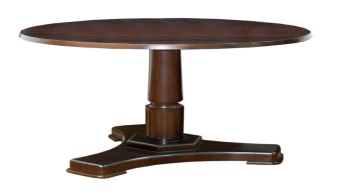 62Stanowisko obsługi gości  Krzesła lub fotele klubowe Kolor ciemne drewno, zgodnie z kolorystyką wnętrza. Zdjęcie poglądowe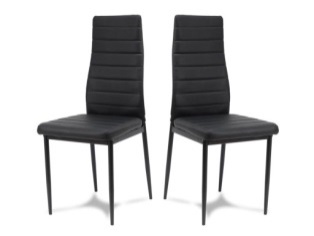 243Stanowisko baroweLada barowa wymiary według części rysunkowej,  Kolor ciemne drewno, zgodnie z kolorystyką wnętrza – zgodnie z warunkami określonymi w projekcie 13Stanowisko baroweKredens barowy podświetlany, Kolor ciemne drewno, zgodnie z kolorystyką wnętrza- zgodnie z warunkami określonymi w projekcie13Stanowisko baroweStołek barowy na podstawie chromowej, zdjęcie poglądowe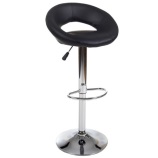 4